INTERNATIONAL FINANCE CORPORATION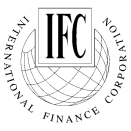 BOARD OF GOVERNORSResolution No. 241Membership of Malta	WHEREAS, Malta has applied for admission to membership in the International Finance Corporation in accordance with Section 1(b) of Article II of the Articles of Agreement of the Corporation; and	WHEREAS, pursuant to Section 17 of the By-Laws of the Corporation, the Board of Directors, after consultation with representatives of Malta, has made recommendations to the Board of Governors regarding this application;	NOW, THEREFORE, the Board of Governors hereby	RESOLVES:	THAT the terms and conditions upon which Malta shall be admitted to membership in the Corporation shall be as follows:1.	Definitions:  As used in this Resolution:	(a)	“Corporation” means International Finance Corporation.	(b)	“Articles” means the Articles of Agreement of the Corporation.	(c)	“Dollars” or “$” means dollars in currency of the United States of America.2.	Subscription:  By accepting membership in the Corporation, Malta shall subscribe to 1,615 shares of the capital stock of the Corporation at the par value of $1,000 per share.3.	Payment of Subscription:  Before accepting membership in the Corporation, Malta shall pay $1,615,000 to the Corporation representing payment in full for the 1,615 shares of the capital stock subscribed.4.	Information:  Before accepting membership in the Corporation, Malta shall furnish to the Corporation such information relating to its application for membership as the Corporation may request.5.	Effective Date of Membership:  Malta shall become a member of the Corporation with a subscription as set forth in paragraph 2 of this Resolution as of the date when Malta shall have complied with the following requirements:(a)	made the payment called for by paragraph 3 of this Resolution;(b)	furnished such information as may have been requested by the Corporation pursuant to paragraph 4 of this Resolution;deposited with the International Bank for Reconstruction and Development an instrument stating that it has accepted without reservation in accordance with its law the Articles and all the terms and conditions prescribed in this Resolution, and that it has taken all steps necessary to enable it to carry out all its obligations under the Articles and this Resolution; andsigned the original Articles held by the International Bank for Reconstruction and Development.  6.	Limitation on Period for Fulfillment of Requirements of Membership:  Malta may fulfill the requirements for membership in the Corporation pursuant to this Resolution until December 31, 2005, or such later date as the Board of Directors may determine. (Adopted on May 16, 2005)